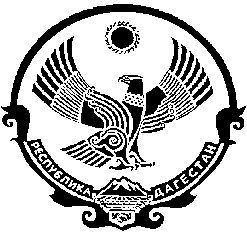                                    СОБРАНИЕ ДЕПУТАТОВ  МУНИЦИПАЛЬНОГО ОБРАЗОВАНИЯ «БЕЖТИНСКИЙ УЧАСТОК»368410, Республика Дагестан, Цунтинский район, с. Бежтат.: (872 2)55-23-01, 55-23-02, ф. 55-23-05, bezhta-mo@mail.ru,  admin@bezhta.ruРЕШЕНИЕот «14»июля 2020 года            с. Бежта                              № 03О передаче филиалов  МКОКМЦБС администрации МО «Бежтинский участок» Гунзибский и Нахадинский в филиал  Гарбутлинский.	Руководствуясь Федеральным законом от «6» октября 2003 года № 131-ФЗ  «Об общих принципах организации местного самоуправления в Российской Федерации, Уставом МО «Бежтинский участок», на основании обращения главы МО «Сельсовет Гунзибский», акта комиссии администрации МО «Бежтинский участок» по независимой оценке учреждений культуры от 28 августа 2019 года, в целях упорядочения работы библиотек и отсутствием объема работы и показателейСобрание  депутатов МО «Бежтинский участок» выноситРешение:Передать филиалыМКОК МЦБС администрации МО «Бежтинский участок» Гунзибский и Нахадинскийс книжным фондом и штатами в филиал Гарбутлинский. И.о. главы МО «Бежтинский участок» Хайбулаеву Г.А. привести в соответствии с настоящим решением нормативно-правовые акты.Опубликовать настоящее решение в газете «Бежтинский вестник» и разместить на  сайте МО «Бежтинский участок».Председатель Собрания депутатов МО «Бежтинский участок»                                                   Исмаилов Ш.М.